Vabilo na literarni večer 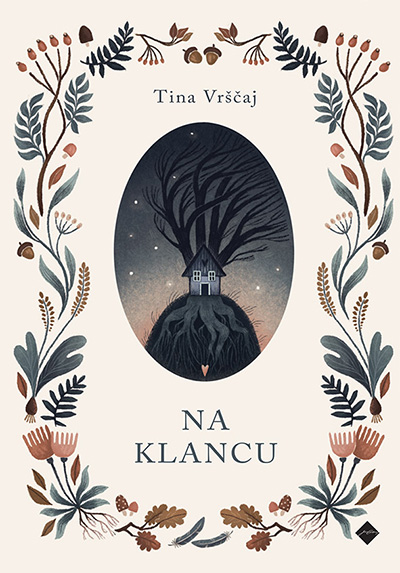 Literarni večer Na klancu s pisateljico Tino Vrščajv torek, 29. novembra, ob 18.30 v dvorani pod mostom.~~~~~branje odlomkov: dijaki in dijakinjepogovor s pisateljico: Ana Hodošček, 4. e glasbeni gostje: skupina Fed Horses~~~~~ŠKD Gimnazije Šentvid 